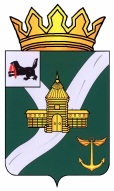 КОНТРОЛЬНО-СЧЕТНАЯ КОМИССИЯУСТЬ-КУТСКОГО МУНИЦИПАЛЬНОГО ОБРАЗОВАНИЯ(КСК УКМО)ЗАКЛЮЧЕНИЕ№ 01-38зО ходе исполнении бюджета Усть-Кутского муниципального образования за 1 квартал 2022 года    Утвержденораспоряжением председателя    КСК УКМО   от 24.06.2022 № 56-пЗаключение о ходе исполнения бюджета Усть-Кутского муниципального образования за 1 квартал 2022 года подготовлено в соответствии с требованиями п.2 ст. 157, ст. 264.2 Бюджетного кодекса Российской Федерации, ст. 9 Федерального закона от 07.02.2011 г. №6-ФЗ «Об общих принципах организации и деятельности контрольно-счетных органов субъектов Российской Федерации и муниципальных образований», пп. 9 ч.1 ст.6 Положения о Контрольно-счетной комиссии Усть-Кутского  муниципального образования, утвержденного решением Думы УКМО от 30.08.2011 г. №42 (с внесенными изменениями).В соответствии со ст. 264.2 БК РФ, п.4 ч.1 ст. 31 Положения о бюджетном процессе в Усть-Кутском муниципальном образовании, утвержденного решением Думы УКМО от 24.12.2013 №175 (с внесенными изменениями) Отчет об исполнении бюджета Усть-Кутского муниципального образования за 1 квартал 2022 года утвержден постановлением Администрации Усть-Кутского муниципального образования от 18.04.2022 г. № 198-п.1. Основание для проведения экспертно-аналитического мероприятия: - п. 1.10 Плана деятельности Контрольно-счетной комиссии УКМО, утвержденного распоряжением председателя от 26.01.2022 № 1.2. Объект мероприятия: Администрация УКМО.3. Предмет экспертно-аналитического мероприятия: 2.1. процесс исполнения бюджета Усть-Кутского муниципального образования за 1 квартал 2022 года;2.2. деятельность объекта контроля по:исполнению бюджета Усть-Кутского муниципального образования по доходам, расходам и источникам финансирования дефицита бюджета;исполнению публичных нормативных обязательств;исполнению мероприятий муниципальных программ;реализации национальных проектов.4. Исследуемый период: 1 квартал 2022 года.5. Сроки проведения мероприятия: с 24.06.2022 г. по 26.06.2022 г.года.6. Цели и вопросы мероприятия: Целью оперативного контроля исполнения бюджета Усть-Кутского муниципального образования является анализ исполнения бюджета Усть-Кутского муниципального образования в первом квартале 2022 года, выявление отклонений и недостатков и подготовка предложений по их устранению.Вопросы:определение полноты и своевременности поступления средств в бюджет Усть-Кутского муниципального образования и их расходования в ходе исполнения бюджета Усть-Кутского муниципального образования;установление соответствия между фактическими показателями исполнения бюджета Усть-Кутского муниципального образования и плановыми бюджетными назначениями, утвержденными решением о бюджете Усть-Кутского муниципального образования на 2022 год и на плановый период 2022 и 2023 годов, а также бюджетными ассигнованиями, утвержденными в сводной бюджетной росписи бюджета Усть-Кутского муниципального образования по состоянию на 01.04.2022 (далее – сводная бюджетная роспись), выявление отклонений и анализ причин их возникновения;анализ объема и структуры муниципального долга Усть-Кутского муниципального образования, размера дефицита (профицита) бюджета Усть-Кутского муниципального образования, источников финансирования дефицита бюджета Усть-Кутского муниципального образования.7. Результаты экспертно-аналитического мероприятия:7.1. Общая часть Анализ хода исполнения бюджета Усть-Кутского муниципального образования за первый квартал 2022 года (далее - отчетный период) проведен на основании представленных Администрацией документов и сведений:- отчета об исполнении бюджета Усть-Кутского муниципального образования за 1 квартал 2022 года, утвержденного постановлением Администрации УКМО от18.04.2022 г. № 198-п;- сводной бюджетной росписи расходов с учетом изменений на 01.04.2022, утвержденной Финансовым управлением Администрации УКМО;- кассового плана (Исполнение бюджета Усть-Кутского муниципального образования на 2022 год с учетом изменений на 01.04.2022);- отчета об исполнении бюджета по состоянию на 01.04.2022 (форма по ОКУД 0503117);- сведений по дебиторской и кредиторской задолженности по состоянию на 01.04.2022 (форма по ОКУД 0503169);- информации о заключенных по состоянию на 01.04.2022 с профильными министерствами Иркутской области соглашениях, в рамках которых предоставляются субсидии бюджету Усть-Кутского муниципального образования и иные межбюджетные трансферты, утвержденные решением о бюджете на 2022 год и плановый период 2022 и 2023 годов.Характеристика основных показателей бюджета Усть-Кутского муниципального образования Решением Думы УКМО от 21.12.2021 № 86 «О бюджете Усть-Кутского муниципального образования на 2022 год и на плановый период 2023 и 2024 годов» бюджет Усть-Кутского муниципального образования на 2022 год в первоначальной редакции утвержден по доходам в сумме 2 746 2367,0 тыс. руб. (в том числе объем межбюджетных трансфертов, получаемых из других бюджетов бюджетной системы Российской Федерации в сумме 1 403 987,9 тыс. руб.), по расходам в сумме 2 875 368,2 тыс. руб., с дефицитом в размере 129 131,2 тыс. руб. (далее – первоначальный бюджет). В отчетном периоде в первоначальный бюджет были внесены изменения решением Думы УКМО от 29.03.2022 № 98 (далее –уточнение бюджета).В результате уточнения бюджета Усть-Кутского муниципального образования по сравнению с показателями первоначального бюджета общий объем доходов увеличился на 112 371,1 тыс. руб. ( 4%) за счет увеличения межбюджетных трансфертов, получаемых из других бюджетов бюджетной системы Российской Федерации и составил 2 858 608,1 тыс. руб., общий объем расходов увеличился на 309 557,0 тыс. руб. или на 10,8% (3 184 925,9 тыс. руб.), дефицит бюджета составил 326 317,8 тыс. руб., что на 197 186,6 тыс. руб. больше размера, утвержденного первоначальным бюджетом (далее – утвержденный бюджет, решение о бюджете).По состоянию на 01.04.2020 сводная бюджетная роспись утверждена Финансовым управлением Администрации УКМО в объеме, равном уточненному бюджету, 3 184 925,9 тыс. рублей.Бюджет Усть-Кутского муниципального образования за отчетный период 2022 года исполнен: по доходам – в объеме 791 711,4 тыс. руб. или 27,7% утвержденного бюджета, по расходам – 516 734,4 тыс. руб. или 16,2% сводной бюджетной росписи, с профицитом в размере 274 977,0 тыс. руб. при утвержденном годовом дефиците 326 317,8 тыс. рублей. 7.2. Доходы бюджета Усть-Кутского муниципального образованияПоступление доходов бюджета Усть-Кутского муниципального образования за отчетный период составило 791 711,4 тыс. руб. или 27,7% утвержденного бюджета, в том числе:по налоговым и неналоговым доходам – 446 281,0 тыс. руб. или 33,3% утвержденного бюджета, что выше прогноза кассовых поступлений за январь-март 2022 года, установленных в Кассовом плане, на 135 358,0 тыс. руб. или на 43,5%; по безвозмездным поступлениям – 345 430,4 тыс. руб. или 22,8% утвержденного бюджета, что выше прогноза кассовых поступлений на 123 836,1 тыс. руб. и на 55,9%.По результатам анализа исполнения бюджета Усть-Кутского муниципального образования за 1 квартал 2022 года отмечается поступление непредусмотренных решением о бюджете доходов, а также фактическое превышение плановых назначений отдельных видов доходов.Налоговые доходыОсновную долю в структуре налоговых доходов составляет налог на доходы физических лиц (90,1% в налоговых доходах бюджета Усть-Кутского муниципального образования). Исполнение по данному виду налога составило 33,6% утвержденных назначений.За отчетный период поступили доходы от уплаты акцизов в объеме 3 612,7 тыс. рублей или 25,8% от плановых назначений; налоги на совокупный доход в объеме 22 754,6 тыс. рублей или 26.9% от плановых назначений 2) Неналоговые доходыПоступления неналоговых доходов в бюджет Усть-Кутского муниципального образования за 1 квартал 2022 года составили 90 574,8 тыс. рублей и исполнены на 34,6% утвержденного бюджета.Доходы от использования имущества, находящегося в муниципальной собственности поступили в объеме 7 987,9 тыс. рублей или 23,1% от утвержденных назначений.Платежи при пользовании природными ресурсами поступили в объеме 50 989,5 тыс. рублей или 35,3 % от утвержденных назначений.Доходы от оказания платных услуг и компенсации затрат поступили в сумме 18 832,5 тыс. рублей или 26,3% от утвержденных назначений. Доходы от продажи материальных и нематериальных активов поступили в объеме 12 133,4 тыс. рублей или 129,5% от утвержденных назначений.Доходы от поступления штрафов, возмещения ущерба поступило в объеме 605,4 тыс. рублей или 40,4% от утвержденных назначений. Безвозмездные поступленияЗа 1 квартал 2022 года объем безвозмездных поступлений в бюджет Усть-Кутского муниципального образования без учета возврата средств в бюджет Иркутской области составил 344 910,2 тыс. руб. или 22,8% утвержденного бюджета.Из бюджета Усть-Кутского муниципального образования возвращено в бюджет Иркутской области остатков субсидий, субвенций и иных межбюджетных трансфертов, имеющих целевое назначение, прошлых лет 520,2 тыс. рублей. С профильными министерствами Иркутской области заключено 12 соглашении о предоставлении субсидий бюджетам муниципальных районов по следующим направлениям:- организация бесплатного горячего питания обучающихся, получающих начальное общее образование в государственных и муниципальных образовательных организациях - соглашение с Министерством образования Иркутской области от 31.01.2022 №25644000-1-2022-004 с объемом софинансирования из областного бюджета 36 693,7 тыс. рублей, на 01.04.2022 года поступило 5 757,0 тыс. рублей;- на обеспечение развития и укрепления материально-технической базы домов культуры в населенных пунктах с числом жителей до 50 тысяч человек - соглашение с Министерством культуры и архивов Иркутской области от 28.01.2022 №25644000-1-2022-003007 с объемом софинансирования из областного бюджета 5 810,0 тыс. рублей, на 01.04.2022 поступило 0,0 тыс. рублей;- на поддержку отрасли культуры (на ремонт объектов муниципальной собственности в сфере культуры) - соглашение с Министерством строительства Иркутской области от 02.02.2022 №25644000-41-2022-007с объемом софинансирования из областного бюджета 19 381,2 тыс. рублей, на 01.04.2022 поступило 0,0 тыс. рублей;- на поддержку отрасли культуры (в части комплектования книжных фондов библиотек) – соглашение с Министерством культуры и архивов Иркутской области №25644000-1-2022-003007 с объемом софинансирования из областного бюджета 309,1тыс. рублей, на 01.04.2022 поступило 0,0 тыс. рублей;- на реализацию мероприятий по модернизации школьных систем образования с Министерством образования Иркутской области от 25.02.2022 № 25644000-1-2022-08 с объемом софинансирования из областного бюджета 56 847,1 тыс. рублей в 2022 году, на 01.04.2022 поступило 0,0 тыс. рублей;- на частичное финансовое обеспечение (возмещение) транспортных расходов юридических лиц и индивидуальных предпринимателей, осуществляющих розничную торговлю и доставку продовольственных товаров – соглашение со службой потребительского рынка и лицензирования Иркутской области от 14.02.2022 г. № 05-83-22/22.- для организации отдыха детей в каникулярное время на оплату стоимости набора продуктов питания в лагерях с дневным пребыванием детей, организованных органами местного самоуправления муниципальных образований с Министерством социального развития, опеки и попечительства Иркутской области о 14.02.2022 № 05-053-197/22-17 с объемом софинансирования из областного бюджета 1 394,4 тыс. рублей, по состоянию на 01.04.2022 поступило 0,0 тыс. рублей;- на развитие домов культуры – соглашение с Министерством культуры и архивов Иркутской области – соглашение от 15.02.2022 №56-57-85/22-37 с объемом софинансирования из областного бюджета 574,5 тыс. рублей, по состоянию на 01.04.2022 поступило 0,0 тыс. рублей;- на капитальные ремонты образовательных организаций – соглашение с Министерством образования Иркутской области от 07.06.2021 №05-59-330/21-59 с объемом софинансирования из областного бюджета 34 023,0 тыс. рублей, по состоянию на 01.04.2022 поступило 0,0 тыс. рублей;- на обеспечение бесплатным двухразовым питанием обучающихся с ограниченными возможностями здоровья в муниципальных общеобразовательных организациях - соглашение с Министерством образования Иркутской области от 28.01.2022 № 72-55-52/22-55 с объемом софинансирования из областного бюджета 10 151,0 тыс. рублей в 2022 году, на 01.04.2022 поступило 1 554,7 тыс. рублей;- на обеспечение бесплатным питьевым молоком обучающихся 1-4 классов в муниципальных общеобразовательных организациях - соглашение с Министерством образования Иркутской области от 28.01.2022 № 72-55-94/22-55 с объемом софинансирования из областного бюджета 4 038,4 тыс. рублей в 2022 году, на 01.04.2022 поступило 599,7 тыс. рублей;- на реализацию мероприятий перечня проектов народных инициатив – оглашение с Министерством экономического развития от 10.02.2022 № 05-62-27/22 с объемом софинансирования из областного бюджета 15 000 тыс. рублей в 2022 году, на 01.04.2022 поступило 0,0 тыс. рублей;В целом исполнение по субсидиям по состоянию на 01.04.2022 составило 4% от утвержденных назначений.Исполнение по субвенциям по состоянию на 01.04.2022 составило 25,6% от утвержденных назначений.Межбюджетные трансферты, передаваемые бюджетам муниципальных районов из бюджетов поселений на осуществление части полномочий по решению вопросов местного значения в соответствии с заключенными соглашениями, поступили в объеме 1 024,2 тыс. рублей, что составило 16,4 % от утвержденных назначений.7.3. Расходы бюджета Усть-Кутского муниципального образованияЗа 1 квартал 2022 года бюджет Усть-Кутского муниципального образования по расходам исполнен в объеме 516 734,4 тыс. руб. или 16,22% сводной бюджетной росписи.Исполнение бюджета Усть-Кутского муниципального образования по разделам бюджетной классификации расходовДанные об изменении бюджетных ассигнований за январь – март 2022 года по разделам классификации расходов бюджетов приведены в следующей таблице:В отчетном периоде значительно была увеличена доля бюджетных ассигнований по разделам «Национальная экономика», «Жилищно-коммунальное хозяйство», «Образование» от первоначально утвержденного бюджета.Исполнение бюджета Усть-Кутского муниципального образования за 1 квартал 2022 года по разделам классификации расходов бюджетов приведено в следующей таблице:Наиболее низкий уровень исполнения бюджета Усть-Кутского муниципального образования по разделам классификации расходов бюджетов отмечается по разделам «Национальная экономика» (3,6%), «Жилищно-коммунальное хозяйство» (4,6%), «Охрана окружающей среды» (меньше 0,01%).Размер утвержденного на 2022 год резервного фонда составляет 5 000 тыс. рублей. Средства резервного фонда в отчетном периоде не использовались.Исполнение бюджета Усть-Кутского муниципального образования по ведомственной структуре расходовВедомственной структурой расходов бюджета Усть-Кутского муниципального образования на 2022 год бюджетные назначения в отчетном периоде предусмотрены 8-ми главным распорядителям бюджетных средств УКМО.Исполнение бюджета Усть-Кутского муниципального образования за 1 квартал 2022 года по ведомственной структуре расходов бюджета приведено в следующей таблице:Исполнение бюджета Усть-Кутского муниципального образования по муниципальным программам Общий объем расходов бюджета Усть-Кутского муниципального образования, предусмотренных на реализацию 23 муниципальных программ, составляет 645 820,5 тыс. руб. или 20,3% от общего объема расходов бюджета.Кассовое исполнение бюджета Усть-Кутского муниципального образования по расходам, предусмотренным на реализацию муниципальных программ составило 57 254,4 тыс. руб. или 1,8% сводной бюджетной росписи.Данные по кассовому исполнению расходов по муниципальным программам за 1 квартал 2020 года приведены в таблице: Уровень принятых на учет бюджетных обязательств по расходам на реализацию мероприятий муниципальных программ за 1 квартал 2022 года составил от 36,6%, при этом по 6-ти муниципальным программам – 0%.Исполнение бюджета Усть-Кутского муниципального образования по расходам, предусмотренным на осуществление бюджетных инвестицийОбщий объем расходов на осуществление бюджетных инвестиций, предусмотренный сводной бюджетной росписью составил 51 659,2 тыс. рублей. По состоянию на 01.04.2022 г. принято на учет бюджетных обязательств на осуществление бюджетных инвестиций в объеме 0,0 тыс. руб. 7.4. Анализ дебиторской и кредиторской задолженностиДебиторская и кредиторская задолженность главных распорядителей бюджетных средств Усть-Кутского муниципального образования по состоянию на 01.04.2022 проанализирована на основании предоставленной информации Финансовым управлением Администрации УКМО. По состоянию на 01.04.2022 дебиторская задолженность Усть-Кутского муниципального образования составила 12,7 тыс. рублей. Размер просроченной дебиторской задолженности за отчетный период составил 874,1 тыс. рублей.По состоянию на 01.04.2022 кредиторская задолженность составила 1 097,2 тыс. руб., просроченная кредиторская задолженность отсутствует.7.5. Источники финансирования дефицита бюджета Усть-Кутского муниципального образованияЗа 1 квартал 2022 года бюджет Усть-Кутского муниципального образования исполнен с профицитом в размере 274 977,1 тыс. руб. при утвержденном годовом дефиците в размере 326 317,8 тыс. рублей.За январь-март 2022 года плановый размер дефицита бюджета изменялся 1 раз и увеличился на 197 186,6 тыс. руб. по сравнению с первоначально утвержденным значением.Информация об источниках внутреннего финансирования дефицита бюджета согласно данным отчета об исполнении бюджета Усть-Кутского муниципального образования по состоянию на 01.04.2022 приведена в следующей таблице:Получение бюджетных кредитов от других бюджетов бюджетной системы Российской Федерации, кредитов от кредитных организаций утвержденным бюджетом не предусмотрено. 7.6. Программа муниципальных внутренних заимствований Усть-Кутского муниципального образованияУтвержденным бюджетом не предусмотрено привлечение в 2022 г. муниципальных внутренних заимствований.7.7. Муниципальный долг Усть-Кутского муниципального образованияВ соответствии со ст. 107 БК РФ утвержденным бюджетом установлен верхний предел муниципального внутреннего долга Усть-Кутского муниципального образования по состоянию на 01.01.2023 в размере 0,0 тыс. рублей. 8. Основные выводы:Бюджет Усть-Кутского муниципального образования за отчетный период 2022 года исполнен: по доходам – в объеме 791 711,4 тыс. руб. или 27,7% утвержденного бюджета, по расходам – 516 734,4 тыс. руб. или 16,2% сводной бюджетной росписи, с профицитом в размере 274 977,0 тыс. руб. при утвержденном годовом дефиците 326 317,8 тыс. рублей. Объем средств, направленных на исполнение публичных нормативных обязательств, составил 159 тыс. руб. или 25,9% сводной бюджетной росписи.По результатам анализа исполнения бюджета за 1 квартал 2022 года отмечается поступление доходов согласно кассового прогноза.Уровень исполнения бюджета Усть-Кутского муниципального образования по разделам классификации расходов отмечается в диапазоне 0-25%. Наиболее низкий уровень исполнения бюджета по разделу «Охрана окружающей среды» (менее 0,01%), наиболее высокий - по разделу «Межбюджетные трансферты общего характера бюджетам бюджетной системы РФ» (25%).Исполнение бюджета Усть-Кутского муниципального образования в анализируемом периоде 2022 года осуществлялось 8-ю главными распорядителями бюджетных средств. Кассовое исполнение бюджета по расходам, предусмотренным на реализацию муниципальных программ Усть-Кутского муниципального образования составило 57 254,4 тыс. рублей или 8,9% сводной бюджетной росписи. Уровень принятых на учет бюджетных обязательств по расходам на реализацию мероприятий муниципальных программ Усть-Кутского муниципального образования за 1 квартал 2022 года составил от 36,6%. По состоянию на 01.04.2022 принято на учет бюджетных обязательств на осуществление бюджетных инвестиций в объеме 0,0 тыс. руб. Председатель Контрольно-счетнойкомиссии Усть-Кутского муниципальногообразования                                                                                О.В. ПромысловаНаименованиеБюджетные ассигнования на 2022 годБюджетные ассигнования на 2022 годИзменение объема бюджетных ассигнованийИзменение объема бюджетных ассигнованийНаименованиеПервоначально утвержденный бюджет, тыс. руб.Сводная бюджетная роспись по состоянию на 01.04.2022, тыс. руб.тыс. руб. (гр.3 – гр.2)Иизм., %12345Общегосударственные вопросы254 436,4287 908,233 471,81113,2Национальная безопасность и правоохранительная деятельность12 809,513 173,7364,211102,8Национальная экономика37 742,965 871,528 128,61174,51Жилищно-коммунальное хозяйство65 837,9128 769,462 931,51195,6Охрана окружающей среды5 442,25 442,2--Образование1 946 970,02 120 888,7173 918,71108,9Культура, кинематография180 756,8184 316,43 559,61102,0Здравоохранение460,0460,0--Социальная политика81 510,581 640,5130,01100,2Физическая культура и спорт190 299,4198 433,78 134,31104,3Средства массовой информации6 998,86 998,8--Обслуживание государственного и муниципального долга1000,00,0-1000,0-Межбюджетные трансферты общего характера бюджетам бюджетной системы Российской Федерации91 022,891 022,8--Итого расходов2 875 368,23 184 925,9309 557,71110,8НаименованиеСводная бюджетная роспись по состоянию на 01.04.2022, тыс. руб.Принято на учет бюджетных обязательствПринято на учет бюджетных обязательствИсполненоИсполненоНаименованиеСводная бюджетная роспись по состоянию на 01.04.2022, тыс. руб.тыс. руб.% от планатыс. руб.% от плана%123456Общегосударственные вопросы287 908,2194 105,767,441 918,314,6Национальная безопасность и правоохранительная деятельность13 173,710 268,077,91 831,713,9Национальная экономика65 871,523 754,836,12 391,53,6Жилищно-коммунальное хозяйство128 769,468 448,453,25 943,04,6Охрана окружающей среды5 442,25 427,299,7400,0меньше 0,01Образование2 120 888,71 590 592,075,0360 693,617Культура, кинематография184 316,451 945,728,231 533,717,1Здравоохранение460,099,021,50,0-Социальная политика81 640,552 285,564,014 430,517,7Физическая культура и спорт198 433,7151 771,876,533 093,016,7Средства массовой информации6 998,86 998,8100,01 743,524,9Межбюджетные трансферты общего характера бюджетам бюджетной системы РФ91 022,891 022,8100,022 755,725,0Итого расходов3 184 925,92 353 196,873,9516 734,416,22Наименование ГРБСУтвержденные бюджетные ассигнования по состоянию на 01.04.2022, тыс. руб.Исполнено, тыс. руб.Исполнение, в %Комитет по сельскому хозяйству, природным ресурсам и экологии Администрации Усть-Кутского муниципального образования18 395,51 829,879,9Управление культуры, спорта и молодёжной политики Администрации Усть-Кутского муниципального образования391 978,467 279,417,2Управление образованием Усть-Кутского муниципального образования2 039 842,3358 559,317,6Финансовое управление Администрации Усть-Кутского муниципального образования297 709,940 620,913,6Контрольно-счетная комиссия Усть-Кутского муниципального образования9 118,01 366,915,0Комитет по управлению муниципальным имуществом Усть-Кутского муниципального образования109 080,47 444,46,8Дума Усть-Кутского муниципального образования8 649,01 617,418,7Администрация Усть-Кутского муниципального образования310 152,437 976,412,2Итого3 184 925,9516 734,416,2№ п/пНаименование муниципальной программыПлановые назначения на 2022 год, тыс. руб.Принятые на учет бюджетные обязательства за 1кв.2022 г.Принятые на учет бюджетные обязательства за 1кв.2022 г.Исполнено за 1кв.2022 г.Исполнено за 1кв.2022 г.№ п/пНаименование муниципальной программыПлановые назначения на 2022 год, тыс. руб.тыс. руб.% от планатыс. руб.% от плана1"Поддержка социально ориентированных некоммерческих организаций и гражданских инициатив в Усть-Кутском муниципальном образовании"2 000,00,0-0,0-2"Комплексная профилактика правонарушений на территории Усть-Кутского муниципального образования" 240,060,02510,016,73"Старшему поколению-активное долголетие на территории Усть-Кутского муниципального образования"460,00,0-0,0-4"Содействие развитию малого и среднего предпринимательства в Усть-Кутском муниципальном образовании" 2 030,026,01,30,0-5"Вектор детства, семьи, материнства на территории Усть-Кутского муниципального образования" 1 110,015,41,40,0-6"Развитие сельского хозяйства и поддержка развития рынков сельскохозяйственной продукции, сырья и продовольствия в Усть-Кутском муниципальном образовании" 3 798,00,0-0,0-7"Профилактика социально значимых заболеваний в Усть-Кутском муниципальном образовании"4 060,0235,05,8235,05,88"Поддержка и развитие муниципальных дошкольных образовательных организаций Усть-Кутского муниципального образования" 24 555,00,0-0,0-9"Организация летнего отдыха, оздоровления и занятости детей и подростков Усть-Кутского муниципального образования"11 373,2950,58,40,0-10"Совершенствование организации питания в муниципальных образовательных организациях, расположенных на территории Усть-Кутского муниципального образования" 64 995,213 561,720,99 612,814,811"Обеспечение пожарной безопасности на объектах образовательных организаций Усть-Кутского муниципального образования" 6 044,362,21,013,20,212"Обеспечение педагогическими кадрами муниципальных образовательных организаций Усть-Кутского муниципального образования" 7 548,3947,312,5588,07,813"Развитие дополнительного образования Усть-Кутского муниципального образования"67 983,860 866,589,512 342,218,214"Развитие культуры Усть-Кутского муниципального образования" 30 353,9250,00,80,0-15"Развитие физической культуры и спорта в Усть-Кутском муниципальном образовании"194 361,4137 401,870,733 093,017,016Муниципальная программа "Доступная среда для инвалидов и других маломобильных групп населения" 355,050,014,10,0-17"Повышение безопасности дорожного движения в Усть-Кутском муниципальном образовании "1 637,21 137,269,5613,837,518"Профилактика экстремизма и терроризма на территории Усть-Кутского муниципального образования"11 083,332,30,315,00,119"Энергосбережение и повышение энергетической эффективности Усть-Кутского муниципального образования" 17 730,9589,93,3589,93,320"Построение, развитие и внедрение аппаратно-программного комплекса "Безопасный город" 1 726,720,11,21,60,00921"Молодежная политика Усть-Кутского района"2 483,074,63,074,63,022"Поддержка и развитие муниципальных общеобразовательных организаций Усть-Кутского муниципального образования"189 489,90,0-0,0-23"Формирование системы мотивации граждан к ведению здорового образа жизни, включая здоровое питание и отказ от вредных привычек в Усть-Кутском муниципальном образовании"400,00,0-0,0-645 820,5236 654,036,657 254,48,9Источники внутреннего финансирования дефицита бюджетаУтвержденный бюджет, тыс. руб.Исполнено, тыс. руб.Изменение остатков средств на счетах по учету средств бюджета, в том числе:326 317,8- 274 977,1Увеличение остатков средств  -2 858 608,1-792 671,1Уменьшение остатков средств  3 184 925,9517 694,0